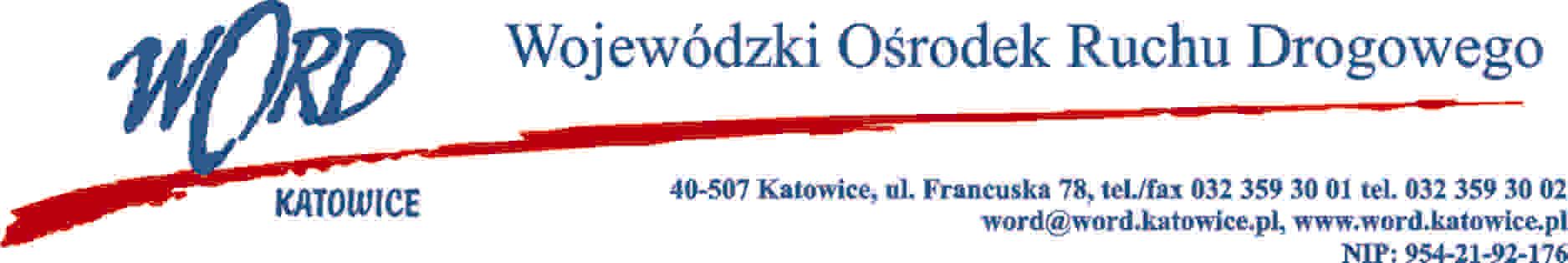 Katowice, 26.09.2023 r.Wykonawcy wszyscyZgodnie z art. 284 ust. 2 i 6 ustawy – Prawo zamówień publicznych z 11 września 2019 r. (Dz. U. z 2022 r., poz. 1710 z późn.zm.), Zamawiający informuje o konieczności dokonania zmian w Specyfikacji Warunków Zamówienia  postępowania prowadzonego w trybie podstawowym pn.: „Dostawa wyposażenia meblowego do Krajowego Centrum BRD w Wojewódzkim Ośrodku Ruchu Drogowego w Katowicach”.Na podstawie art. 286 ust. 1 Pzp Zamawiający dokonuje następującej zmiany Ogłoszeniu o zamówieniu nr 2023/BZP 00399167 z dnia 2023-09-15:SEKCJA VIII - PROCEDURA ust. 3.4.1. pkt. 8.1) Termin składania ofertByło: 2023-09-27 10:00Jest: 2023-10-02 10:008.3) Termin otwarcia ofertByło: 2023-09-27 10:30Jest: 2023-10-02 10:308.3) Termin związania ofertąByło: 2023-10-26 Jest: 2023-10-31Powyższe zmiany zostały również analogicznie wprowadzone do Specyfikacji warunków zamówienia.:rozdz. 4, rozdz. 15 ust.1, rozdz. 17 ust.4, rozdz. 20 ust.2.Jednocześnie Zamawiający zamieszcza na stronie prowadzonego postępowania poprawiony Załącznik nr 1 do SWZ Formularz oferty. Prawidłowy plik posiada nazwę Załącznik nr 1 do SWZ Formularz oferty poprawiony. Dyrektor WORD KatowiceKrzysztof Przybylski 